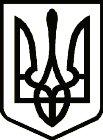 УКРАЇНАСРІБНЯНСЬКА СЕЛИЩНА РАДАРІШЕННЯ(двадцять дев’ята сесія восьмого скликання)03 листопада 2022 року     								смт СрібнеПро затвердження Плану діяльності з підготовки проектів регуляторних актів на 2024 рікЗ метою забезпечення здійснення державної регуляторної політики у сфері господарської діяльності, недопущення прийняття економічно недоцільних та неефективних регуляторних актів, вдосконалення правового регулювання господарських відносин на території Срібнянської селищної ради, відповідно до статті 7 Закону України «Про засади державної регуляторної політики у сфері господарської діяльності», керуючись ст.ст. 25,26,59 Закону України «Про місцеве самоврядування в Україні», селищна рада вирішила:1. Затвердити План діяльності з підготовки проектів регуляторних актів на 2024 рік, що додається.2. Контроль за виконанням даного рішення покласти на постійну комісію селищної ради з питань регламенту, депутатської етики, законності та правопорядку. Селищний голова                                                                  Олена ПАНЧЕНКО                                                                                                                                                                                         Додаток          								              до рішення двадцять дев’ятої сесії          								                        восьмого скликання Срібнянської                                                                                                 селищної ради                                                                 								    03 листопада 2023 рокуПлан діяльності з підготовки проектів регуляторних актів на 2024 рікСелищний голова 													          Олена ПАНЧЕНКО№ п/пВизначення виду проекту регуляторного актуНазва проекту регуляторного актаЦілі прийняття регуляторного актаТермін підготовки проектуВідповідальні за розробку проекту1Проект рішення Про встановлення місцевих податків і зборів на території Срібнянської селищної радиВрегулювання процесу сплати місцевих податків і зборів та приведення їх до відповідності з чинним законодавствомІ-ІІ кварталВідділ бухгалтерського обліку та звітності,  Юридичний відділ, Відділ економіки, інвестицій та агропромислового розвитку2 Проект рішення виконавчого комітетуПорядокорганізації виїзної, сезонної та святкової торгівлі на території Срібнянської селищної радиЗ метою координації та встановленні вимог до  виїзної, сезонної та святкової торгівлі на території Срібнянської селищної радиІ-ІІ кварталСектор містобудування, архітектури, житлово-комунального господарства та будівництва,Юридичний відділ.